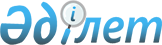 Қазақстан Республикасы экономикасының стратегиялық салаларындағы жекешелендірілген ұйымдарды басқару тиiмдiлiгінiң мониторингі туралы
					
			Күшін жойған
			
			
		
					Қазақстан Республикасы Үкіметінің қаулысы 2002 жылғы 3 мамыр N 491. Қаулының күші жойылды - ҚР Үкіметінің 2005 жылғы 27 шілдедегі N 781 қаулысымен



      Экономикалық қауiпсiздiктi және Қазақстан Республикасы экономикасының тұрақты дамуын қамтамасыз ету мақсатында Қазақстан Республикасының Yкiметi қаулы етеді: 



      1. Қоса берiлiп отырған Қазақстан Республикасы экономикасының стратегиялық салаларындағы жекешелендiрiлген ұйымдарды басқару тиiмдiлiгiнiң мониторингiн жүзеге асыру ережесi бекiтiлсiн. 



      2. Қазақстан Республикасы Қаржы министрлiгiнiң Мемлекеттiк мүлiк және жекешелендiру комитетi: 



      осы қаулы жарияланған күнiнен бастап 2 ай мерзiмде орталық атқарушы органдармен бiрлесiп, Қазақстан Республикасы экономикасының стратегиялық салаларындағы мониторингке жататын ұйымдар тiзбесiнiң жобасын дайындасын және Қазақстан Республикасының Yкiметiне енгiзсiн; 



      осы қаулы жарияланған күнiнен бастап 3 ай мерзiмде Қазақстан Республикасы экономикасының стратегиялық салаларындағы жекешелендiрiлген ұйымдарды басқару тиiмдiлiгiнiң мониторингiн жүргiзудiң тетiгi жөнiнде әдiстемелiк ұсынымдар әзiрлесiн және бекiтсiн; 



      мониторингтi ұйымдастыру және жүргiзу кезiнде қолданыстағы заңнамада көзделген құқықтар мен кепiлдiктердiң, сондай-ақ мемлекеттiк меншiк объектiлерiн жекешелендiру кезiнде жасалған шарттар және келiсiм-шарттар қағидаларының сақталуын қамтамасыз етсiн; 



      "Экономиканың стратегиялық салаларындағы меншiктiң мемлекеттiк мониторингi туралы" Қазақстан Республикасы Заңының жобасын әзiрлесiн және 2002 жылдың екiншi жарты жылдығында Қазақстан Республикасының Yкiметiне енгiзсiн. 



      3. "Қазақстан Республикасының Қаржы министрлiгi Мемлекеттiк мүлiк және жекешелендiру комитетiнiң мәселелерi" туралы Қазақстан Республикасы Yкiметiнiң 1999 жылғы 5 шiлдедегi N 930 
 қаулысына 
 (Қазақстан Республикасының ПYКЖ-ы, 1999 ж., N 32-33, 295-құжат) мынадай өзгерiс пен толықтырулар енгiзiлсiн: 



      көрсетiлген қаулымен бекiтiлген Қазақстан Республикасы Қаржы министрлiгiнiң Мемлекеттiк мүлiк және жекешелендiру комитетi туралы ережеге: 



      11-тармақтың 7) тармақшасындағы "қатысу" деген сөзден кейiн ";" белгiсi қойылып, мынадай мазмұндағы 8) тармақшамен толықтырылсын: 



      "8) Қазақстан Республикасы экономикасының стратегиялық салаларындағы жекешелендiрiлген ұйымдарды басқару тиiмдiлiгiнiң мониторингiн жүргiзу"; 



      12-тармақтың 13) тармақшасы мынадай редакцияда жазылсын: 



      "13) мемлекеттiк меншiк объектiлерi мен жекешелендiрiлген ұйымдарды басқару тиiмдiлiгiне мониторинг жүргiзу және мониторинг субъектiлерi мен қатысушыларының іс-әрекеттерiн үйлестiрудi;"; 



      13-тармақта: 



      1) тармақша ", әдiстемелiк ұсынымдар әзiрлеуге және бекiтуге" деген сөздермен толықтырылсын; 



      10) тармақша "меншiктi" деген сөзден кейiн "және жекешелендiрiлген ұйымдардың меншiгiн" деген сөздермен толықтырылсын; 



      14) тармақша "ұйымдар" деген сөзден кейiн "және жекешелендiрiлген объектiлер" деген сөздермен толықтырылсын, "тексерулерге" деген сөзден кейiн ", мониторингке" деген сөзбен толықтырылсын.



      4. Осы қаулының орындалуын бақылау Қазақстан Республикасы Премьер-Министрiнiң орынбасары - Қазақстан Республикасының Қаржы министрi А.С.Павловқа жүктелсiн.



      5. Осы қаулы қол қойылған күнiнен бастап күшiне енедi және жариялануға тиiс.

      

Қазақстан Республикасының




      Премьер-Министрі      


                                     Қазақстан Республикасы



                                           Yкiметiнiң



                                     2002 жылғы 3 мамырдағы



                                         N 491 қаулысымен



                                               бекiтiлген

          


   Қазақстан Республикасы экономикасының






   стратегиялық салаларындағы жекешелендiрiлген ұйымдарды






       басқару тиiмдiлiгiнiң мониторингiн жүзеге асыру






                           ЕРЕЖЕСI





                         1. Жалпы ереже



      1. Қазақстан Республикасы экономикасының стратегиялық салаларындағы жекешелендiрiлген ұйымдарды басқару тиiмдiлiгiнiң мониторингiн жүзеге асыру ережесi (бұдан әрi - Ереже) мониторинг ұғымын, оның мақсаттарын, мiндеттерiн, мазмұнын, мәнiн және оны жүргiзудiң тәртiбiн айқындайды. 



      2. Мониторинг - бұл ақпарат жинау, Қазақстан Республикасы экономикасының стратегиялық салаларындағы жекешелендiрiлген ұйымдарды басқару тиiмдiлiгiнiң жай-күйiн қадағалау, талдау, бағалау және болжау. 



      Мониторинг тұрақты экономикалық дамуды болжау және реттеу жүйесiнiң бiр бөлiгi болып табылады, елдiң экономикалық қауiпсiздiгiн қамтамасыз етудiң ақпараттық-талдау функцияларын орындайды. 



      3. Басқару тиiмдiлiгi - Қазақстан Республикасы экономикасының стратегиялық салаларындағы жекешелендiрiлген ұйымдардың мүлкiне басшылық етудiң және иелiк етудiң нәтижесi. 



      4. Қазақстан Республикасы экономикасының стратегиялық салаларына: мұнай-газ, энергетика, кен-металлургия, көлiк-коммуникация және машина жасау салалары жатады. 



      5. Мониторинг объектiлерi - Қазақстан Республикасының Yкiметi бекiтетiн тiзбе бойынша Қазақстан Республикасы экономикасының стратегиялық салаларындағы жекешелендiрiлген ұйымдар. 



      6. Қазақстан Республикасы Қаржы министрлiгiнiң Мемлекеттiк мүлiк және жекешелендiру комитетi мониторинг жүргiзу жөнiндегi уәкiлеттi орган (бұдан әрi - уәкiлеттi орган) болып табылады. 



      Уәкiлеттi орган мониторинг жүргiзу кезiнде ол туралы Ереженi, осы Ереженi басшылыққа алады. 



      7. Мыналар мониторингке қатысушылар болып табылады: 



      1) уәкiлеттi орган; 



      2) орталық және жергiлiктi атқарушы органдар; 



      3) меншiгiнде не басқаруында тексерiлетiн ұйымдар бар тұлғалар; 



      4) уәкiлеттi орган заңнамада белгiленген тәртiппен мониторинг жүргiзуге тартатын консалтингтiк қызметтер көрсету саласында маманданатын ұйымдар, кеңесшiлер және сарапшылар. 



      8. Осы Ереже мониторингке қатысушыларға қолданылады. 

           


 2. Мониторингтiң мақсаттары мен міндеттері 



      9. Мониторингтiң мақсаты - Қазақстан Республикасының ұлттық қауiпсiздiгiн нығайтуға, экономиканы оның тұрақты дамуына қауiп төндiретiн iшкi және сыртқы қолайсыз жағдайлардан, процестер мен факторлардан сақтауға ықпал жасау. 



      10. Мыналар мониторингтiң мiндеттерi болып табылады: 



      1) мониторинг объектiлерiнiң әлеуметтiк-экономикалық, қаржылық, құқықтық, технологиялық, өндiрiстiк-техникалық, экологиялық жай-күйiн талдау; 



      2) мониторинг объектiлерiн тиiмдi басқаруға кедергi келтiретiн проблемаларды айқындау; 



      3) салалар мен аймақтардың даму перспективаларына мониторинг объектiлерiнiң қызметi нәтижелерiнiң әсер етуiн бағалау;



      4) ұлттық экономикаға инвестициялардың құйылуына жәрдемдесу үшін жағдайлар жасау;



      5) мониторинг мәселелерi бойынша орталық және жергiлiктi атқарушы органдармен өзара iс-қимыл жасау;



      6) Yкiметке, орталық және жергiлiктi атқарушы органдарға тұтастай алғанда республика бойынша, сондай-ақ аймақтар бөлiнiсiнде объектiлердi басқарудың нысандары мен әдiстерiн жетiлдiру жөнiнде ұсынымдар әзiрлеу;



      7) тиiмсiз басқаруға әкеп соқтыруы мүмкiн себептер мен жағдайлардың алдын алу;



      8) мониторинг бойынша электрондық дерекқор қалыптастыру және жүргiзу.

              


   3. Мониторингтің мазмұны мен мәні



      11. Мыналар мониторингтiң мазмұнын құрайды:



      1) мониторингтiң мәнi жөнiнде мерзiмдi ақпарат жинау;



      2) мониторинг объектiлерiн басқару тиiмдiлiгiнiң жай-күйiн қадағалау;



      3) мониторинг объектiлерiнiң әлеуметтiк-экономикалық, қаржылық, құқықтық, технологиялық, өндiрiстiк-техникалық, экологиялық жай-күйiнiң үрдiстерiн талдау;



      4) мониторинг объектiлерiн басқару тиiмдiлiгiн тiкелей тексеру және бағалау;



      5) республика, аймақтар мен стратегиялық салалар экономикасының дамуына мониторинг объектiлерiнiң қаржы-экономикалық жай-күйiнiң әсер етуiн болжау.



      12. Мынадай мәселелер мониторингтiң мәнiне жатады:



      1) мониторинг объектiлерiнiң қаржылық және экономикалық жағдайы;



      2) мониторинг объектiлерiнiң негiзгi қорларының жай-күйi, өндiрiске озық технологияларды енгiзу;



      3) мониторинг объектiлерiнiң инвестициялық қызметi;



      4) қоршаған ортаны қорғау және табиғи ресурстарды ұтымды пайдалану;



      5) қызметкерлердiң әлеуметтiк және еңбек құқықтарын қорғау;



      6) құқықтық мәселелер.

                


   4. Мониторинг жүргiзудiң тәртiбi



      13. Мониторинг бiр немесе бiрнеше объектiлерде мониторингтiң мәнiне жататын жекелеген немесе барлық мәселелер бойынша жүргiзiлуi мүмкiн. 



      14. Уәкiлеттi орган: 



      1) Қазақстан Республикасы экономикасының стратегиялық салаларындағы ұйымдар тiзбесiнен мониторингке жататын объектiлердi анықтайды; 



      2) мониторинг жүргiзудiң жоспары мен бағдарламасын бекiтедi; 



      3) жұмыстардың түрлерi мен орындау мерзiмдерi, есептер берудің тәртiбi, алынған ақпарат пен материалдардың құпиялылығын сақтау жөнiндегi мiндеттемелердi қамтитын мониторинг жүргiзу жөнiндегi консалтингтiк қызметтер көрсетуге арналған шарттарды белгiленген тәртiппен жасасады; 



      4) орталық және жергiлiктi атқарушы органдармен мониторинг жүргiзу жөнiндегi топтың құрамына қосу үшiн өкiлдердің кандидатураларын келiседi; 



      5) уәкiлеттi органның өкiлi басшылық ететiн мониторинг жүргiзу жөнiндегi топты бекiтедi; 



      6) мониторинг жүргiзу жөнiндегi топтың мүшелерiне объект пен мониторингтiң мәнi, тексерiлетiн объектiде болу мерзiмi, мемлекеттiк, коммерциялық және қызметтiк құпияны жарияламау туралы мiндетi көрсетiлген хат бередi; 



      7) мониторинг жүргiзу жөнiндегi топтың мүшелерiн әдiстемелiк құралдармен, ұсынымдармен және ақпараттық материалдармен қамтамасыз етедi; 



      8) мониторинг объектiлерiнiң басшыларын, орталық және жергiлiктi атқарушы органдарды мониторинг жүргiзу туралы хабардар етедi, олармен өзара iс-қимыл жасайды; 



      9) қолданыстағы заңнама талаптарын ескере отырып, ақпарат, материалдар жинауды жүзеге асырады және олармен мониторингке қатысушыларды жабдықтайды; 



      10) жүргiзiлген мониторингтiң нәтижелерiн қорытындылайды және Yкiметке, орталық және жергiлiктi атқарушы органдарға мониторинг жүргiзудiң нәтижелерi бойынша даму болжамдары мен ұсынымдар қамтылған ақпарат ұсынады; 



      11) мониторингтiң электронды дерекқорын қалыптастырады, оның жаңартылуын, сақталуын қамтамасыз етедi, ақпараттық қызмет көрсетудi жүзеге асырады. 



      15. Мониторинг жүргiзудiң тәртiбi мыналарды қадағалаудың негiзiнде жүзеге асырылады: 



      1) базалық көрсеткiштердi - бастапқы деректердi (мониторингке қатысушылар беретiн статистикалық есептеме, ақпарат пен материалдар); 



      2) ағымдағы өзгерiстердi тiркейтiн шұғыл көрсеткiштердi; 



      3) жүргiзiлген мониторингтердiң кезеңдерi бойынша көрсеткiштердi (белгiлi бiр уақыттан кейiн қадағалау). 



      16. Мониторинг объектiлерiн басқару тиiмдiлiгiнiң жай-күйiн талдау мониторингтiң мәнi бойынша базалық (бастапқы) деректердi мониторинг нәтижесiнде алынған деректермен салыстыру жолымен жүзеге асырылады. 



      17. Мониторинг объектiлерiн басқару тиiмдiлiгiнiң жай-күйi туралы тұжырымдар мониторинг жүргiзу жөнiндегi топтың уәкiлеттi органға берiлетiн есептерiнде бекiтiледi.



      Уәкiлеттi орган ұсынылған материалдардың негiзiнде жекешелендiрiлген ұйымдардың меншiгiн басқарудың жай-күйiне бағалау жүргiзедi.



      18. Мониторинг жүргiзу ұйымдардың өзiнде де, экономика салаларында да терiс процестердiң алдын алу мен болдырмау жөнiнде ұсынымдар әзiрлеу мақсатында мониторингтiң тексерiлетiн объектiлерi дамуының үрдiстерi туралы болжаммен аяқталады.

             


 5. Мониторингтi қаржылық қамтамасыз ету



      19. Мониторингтi жүргiзу республикалық бюджеттiң қаражаты есебiнен қаржыландырылады.

					© 2012. Қазақстан Республикасы Әділет министрлігінің «Қазақстан Республикасының Заңнама және құқықтық ақпарат институты» ШЖҚ РМК
				